Приложение №7к ООП ООО, утвержденной приказом по школе №69 от 01.09.2023 г.УтверждаюДиректор МБОУ «Каменская сош» 	/Н.А. Гулякин/ Приказ №69 от 01.09.2023 г.КАЛЕНДАРНЫЙ ПЛАН ВОСПИТАТЕЛЬНОЙ РАБОТЫ ШКОЛЫНА УРОВНЕ ОСНОВНОГО ОБЩЕГО ОБРАЗОВАНИЯНА 2023-2024 УЧЕБНЫЙ ГОДПринят на заседании Педагогического совета Протокол № 1 от 31.08. 2023 год2023 - год педагога и наставника России 2024 - год 300-летия российской наукиЦеремония поднятия(спуска) Государственного флага РФ 1-ый учебный день каждой учебной недели Ответственные: руководитель юнармейского отрядаСентябрьКалендарь образовательных событий:1 сентября – День знаний3 сентября – День солидарности в борьбе с терроризмом, День окончания Второй мировой войны8 сентября – Международный день распространения грамотностиОктябрьЦеремония поднятия(спуска) Государственного флага РФ 1-ый учебный день каждой учебной недели. Ответственные: руководитель юнармейского отрядаКалендарь образовательных событий:1 октября: День пожилых людей; 5 октября: День Учителя;4 октября: День защиты животных;Третье воскресенье октября: День отца;30 октября: День памяти жертв политических репрессий.НоябрьКалендарь образовательных событий:4 ноября - День народного единства 28 ноября - День матери30 ноября - День Государственного герба РФДекабрьКалендарь образовательных событий:3 декабря: Международный день инвалидов;5 декабря: Битва за Москву, Международный день добровольцев; 6 декабря: День Александра Невского;9 декабря: День Героев Отечества; 10 декабря: День прав человека;12 декабря: День Конституции Российской Федерации; 27 декабря: День спасателя.ЯнварьКалендарь образовательных событий:1 января: Новый год;7 января: Рождество Христово;25 января: «Татьянин день» (праздник студентов);27 января - День полного освобождения Ленинграда от фашистской блокады (1944 год)ФевральКалендарь образовательных событий:2 февраля – День воинской славы России, 80 лет со дня победы Вооруженных сил СССР над армией гитлеровской Германии в 1943 году в Сталинградской битве8 февраля - День Российской науки8 февраля - День памяти юного героя - антифашиста15 февраля - День памяти о россиянах, исполнявших служебный долг за пределами Отечества 21 февраля – Международный день родного языка23 февраля - День защитника ОтечестваМартКалендарь образовательных событий:8 марта – Международный женский день18 марта – День воссоединения Крыма с Россией 27 марта – Всемирный день театраАпрельКалендарь образовательных событий:12 апреля - День космонавтики22 апреля - Всемирный день Земли27 апреля – День российского парламентаризмаМайКалендарь образовательных событий:1 мая – День Весны и Труда 9 мая - День Победы15 мая - Международный день семьи19 мая – День детских общественных организаций в России 24 мая - День славянской письменности и культуры20Название мероприятия, КТД, событияДата проведенияУчастники, классыОтветственныеРеализуемый модуль РПВКонсультации	с	учителями-по запросу5-9КлассныеКлассное рукпредметниками,	психологомруководители,(соблюдение	единыхучителя-требований	в	воспитании,предметникипредупреждение и разрешениеконфликтов)Ведение	документации класснымличные дела обучающихся,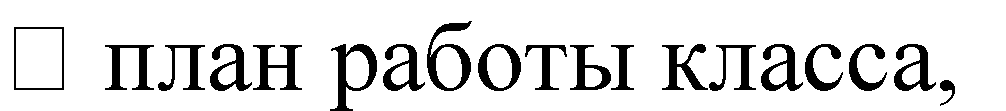 Сентябрь 2023- июнь20245-9Классные руководители, учителя-предметникиКлассное рук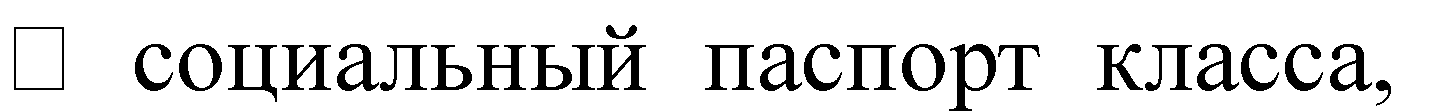 занятость учащихся в ДО,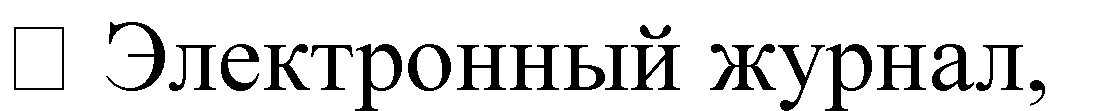 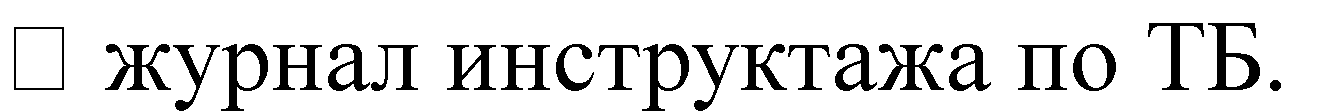 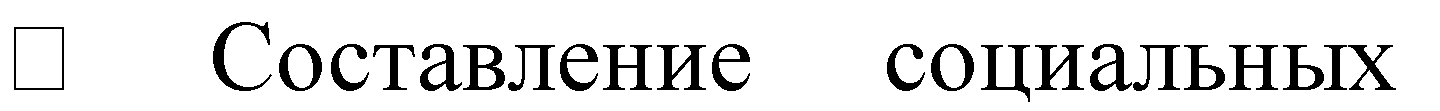 паспортов	классныхколлективовОсенняя, зимняя, весенняя сессия онлайн-уроков пофинансовой грамотностиСогласно плана5-9Учителя- предметникиПрофориентацияЗанятия «Россия – мои горизонты»Каждыйчетверг5-9Рук кружкаПрофориентацияОбщешкольная линейка - подведение итогов четвертиКаждую четверть5-9Администрация школы Кл рук.Основные школьныеделаРодительские собрания онлайн: 1.«Профориентация дома»«Как помочь своему ребенку в выборе профессий»«Выбор профессии – важное дело в жизни человека»«Поможем детям выбрать профессию»Согласно планаРодителиКл рукВзаимодействие с родителямиСоздание фотозоны кСентябрь5-9Организациятрадиционным школьным2023-2024учителяпредметно-праздникам, к традиционныммайпредметникипространственноймероприятиямсредыОформление здания школыДень Победы, Деньгосударственного флага1. Конкурс плакатов2. Подготовка сувенирнойпродукции с логотипом школы(календари).1.Конкурс работ кСогласно5-9КлассныеЗнаменательным датампланаруководители,календаря выставкафоторабот обучающихся, стендовая презентация, 2.Подготовка к ГИА, Обновление стенда 3.Правовой уголок 4.Информационные стендыУголок Здоровья.Проект «Школьная клумба»учителя- предметники№Название мероприятия, КТД, событияДата проведенияУчастники, классыОтветственныеРеализуемый модуль РПВ1Организация и проведение«Разговоры о важном»Каждый понед месяца5-9Классные руководителиВнеурочная деятельность иДО Классное рук2Организация и проведение торжественной линейки«День знаний»01.09.20235-9Ст вожатаяОсновные школьные дела3Классные часы – беседы собучающимися о внутришкольномраспорядке, правилах поведения в школе и Уставе школы.Классные часы по профилактикеалкоголизма, наркомании, токсикомании и ВИЧ-инфекции»01.09.20235-9Классные руководителиКлассное рук Профилактика и безопасность4Месячник по профилактике дорожно-транспортноготравматизма «Внимание, дети!» Школьная акция по профилактике ДДТТ«Безопасная дорогадетства», «Внимание, дети: Оформление стенда«ПДД» Оформление классных уголков безопасности Проведение бесед- классных часов о соблюдении Беседы инспектора отдела пропаганды ОГИБДД по теме профилактики ДДТТ на родительских собранияхПросмотр документальных роликов и др.04-29.09.20235-9Классные руководителиПрофилактика и безопасность5Проведение мероприятий, посвященных Дню солидарности в борьбе с терроризмом«Эхо Беслана»04.09.20235-9Классные руководители,Классное рук Основные школьныедела6День города Малоархангельска Экскурсии, часы общения05.09.20235-9Классные руководителиКлассное рукВнешкольные мероприятия7Выборы актива класса, школы1 нед5-9Классныеруководители, вожатаяСамоуправление8Организация и проведение родительских собраний:рассмотрение вопросовбезопасности, ответственности родителей за воспитание и обучение детей и др.В течение 1-2 неделиРодители (законныепредставит ели)Администрация школы,классные руководителиВзаимодействие с родителями9Запись в объединениядополнительного образования Запись на курсы внеурочной деятельности01 – 15.095-9Педагоги ДО, внеурочнойдеятельности,    кл. руководителиВнеурочнаядеятельность и ДО10Школьный Осенний кросс6.09.20235-9Учителяфизической культурыВнеурочнаядеятельность и ДО118 сентября – Международныйдень распространения грамотности.08.09.20235-9Учителя - предметникиУрочнаядеятельность1210 сентября - Международныйдень памяти жертв фашизма10.09.20235-9кл.рукОбщешкольные мероприятия13Участие в районномлегкоатлетическом Осеннем кроссе13.09.20235-9Учителяфизической культурыВнешкольные мероприятияМероприятие ко дню рождения Зои Космодемьянской.13.09.20235-9старшая вожатаяОсновные школьныедела14Акция «Безопасное жильё» по профилактике пожарной безопасности: Оформление Стенда по пожарнойбезопасности, классных уголков безопасностиПроведение бесед по пожарной безопасности, безопасности в Интернете и др.Выставки детского рисункас 26 сентябряпо 30 октября5-9Родители (законные представит ели)Учитель ОБЖ, классные руководителиПрофилактика ибезопасностьОрганизация предметно- пространственно й средыВзаимодействие с родителями15Проведение онлайн конкурсов ивикторин на платформах образовательных платформахПографику5-9КлассныеруководителиУрочнаядеятельность16Соревнования по легкой атлетике4 нед5-9Руководитель школьного спортивногоклубаВнеурочнаядеятельность и ДО17Информационные часы, беседы по профилактике буллинга:Воспитание характера.В течение месяца5-9Классные Руководители, Педагог-Профилактика и безопасностьПроведение классных часов, бесед, лекций на темы:«Безопасность в сети Интернет» Профилактика насилия в подростковом сообществепсихолог18Классные часы по темам:«Мир моих интересов»«Все работы хороши – выбирай на вкус»Открытые уроки ПОРТАЛ “ПРОЕКТОРИЯ”, платформаБилет в будущее»В течение месяца5-9Классные руководителиПрофориентация19Работа на пришкольном участке Акция «Чистый двор»1-4 нед5-9Заведующий УОУПрофориентация№Название мероприятия, КТД, событияДата проведенияУчастники, классыОтветственныеРеализуемый модуль РПВ1Организация и проведение«Разговоры о важном»Каждый понедмесяца5-9Классные руководителиВнеурочная деятельность иДОКлассное рук2Акция «Добро» ко Дню пожилого человекаДо 1.105-9Классные руководители, Детские общественные объединения33 октября - День ГО3.105-9Учитель ОБЖПрофилактика и безопасность44 октября: День защитыживотных4.105-9Учителя – предметникиУрочнаядеятельность5Подготовка и проведение праздничного концерта«Учителями славится Россия», посвящённый Дню учителя1-5.105-9Классные руководители, Основные школьные дела6Сдача нормативов комплекса ГТО6,10.105-9Учителяфизической культурыРуководитель ШСКВнеурочнаядеятельность и ДОКлассное рук7Акция «Безопасное жильё»По профилактике пожарнойбезопасности: беседы, лекцииВ течение месяца5-9Классные руководители представителиМЧСКлассное рук Социальное партнерство8День школьных библиотек Акция «Учебник»25.10.20225-9БиблиотекарьСамоуправление9Участие в акции16 октября - День отца13.105-9Советник по ВР Классные РуководителиКлассное рук10Встречи с инспектором по пропаганде ДД «Правиладорожные»17.10.20225-9Классные руководителиСоциальное партнерство11Подведение итогов четверти: проведение родительских собраний, классныхчасов «Мои безопасные каникулы», организациябезопасного отдыха детей в период каникулЧетвертая неделя5-9Родители (законные представит ели)Классные руководителиКлассное рук Профилактика и безопасность Взаимодействие с родителями12Проведение онлайн конкурсов и викторин на образовательныхплатформахПо графику5-9Классные руководителиУрочнаядеятельность13Всероссийскийурок безопасности школьников в Интернете30.10.20225-9Учительинформатики,Урочнаядеятельность14ЭкскурсииВ течение месяца5-9Классные руководителиВнешкольныемероприятия Профориентация15Уроки на платформе«Проектория» Беседы по профориентацииВ течение месяца5-9Классные руководителиПрофориентация1630 октября: День памяти жертвполитических репрессий.30.09.20235-9КлассныеруководителиУрочнаядеятельность17Информационные часы, беседы по профилактике буллинга:Стратегии безопасного поведенияНедопустимость насилия и жестокости в обращении со сверстникамиВ течение месяца5-9Классные Руководители, Педаго- психологПрофилактика и безопасность№Название мероприятия, КТД, событияДата проведенияУчастники, классыОтветственныеРеализуемый модуль РПВ1Организация и проведение«Разговоры о важном»Каждый понедмесяца5-9Классные руководителиВнеурочнаядеятельность и ДО Классное рук2Конкурс рисунков ко Дню народного единстваНа каникулах по графику5-9Учитель ИЗОВнеурочнаядеятельность и ДО3Соревнования по шахматамна каникулах по графику5-9Руководитель кружкаВнеурочнаядеятельность и ДО4Сдача нормативов комплекса ГТО (районный уровень)5-9РуководительШСКВнешкольные мероприятия5Проведение онлайн конкурсов и викторин наобразовательных платформахПо графику5-9Классные руководителиУрочнаядеятельность6КТД «Знаки на дорогах нам в пути помогут»10.115-9Классные руководители Администрация представителиполицииСоциальное партнерство Профилактика и безопасность7Флешмоб ко Дню Матери конкурс рисунков, фото- выставка, видеоПраздник «Теплосердец для милых мам»В течение месяца 4 нед5-9Классные руководители старшая вожатая,Классное рук ВнеурочнаяДеятельность и ДО8Встречи с участниками локальныхконфликтов (в рамках Дня народногоединства).1 нед5-9Классные Руководители, педаго-психологКлассное рук Социальное партнерство Урочнаядеятельность9Акция «Письмо солдату»В течениемесяца5-9КлассныеруководителиОсновные школьныедела10Месячник правовых знаний Беседы, лекции, встречиДобро против насилияЧто такое агрессия?В течение месяца5-9Классные руководители, учитель ИЗОСоциальное партнерство Профилактика и безопасность11День здоровья Цикл мероприятий Акция «Жизнь без вредных привычек»Спортивные состязания29.115-9Учителяфизической культуры, классныеРуководителиВнеурочнаяДеятельность и ДО Классное рук1230 ноября - ДеньГосударственного герба РФ30.115-9Классные руководители,Классное рук Урочнаядеятельность13Уроки на платформе«Проектория» Беседы по профориентации, встречиВ течение месяца5-9Классные руководителиПрофориентация№Название мероприятия, КТДДата проведенияУчастники, классыОтветственныеРеализуемый модуль РПВ1Организация ипроведение «Разговоры о важном»Каждый понедмесяца5-9Классные руководителиВнеурочнаядеятельность, ДО Классное рук2Проведение онлайн конкурсов и викторин на образовательныхплатформахПо графику5-9Учителя- предметникиУрочнаядеятельность33 декабря:Международный день инвалидов1.125-9Классные руководителиКлассное рук Самоуправление4Организация и проведение классных часовко Дню Неизвестного Солдата, ко Дню Героя Отечества5 декабря – Битва за Москву, День добровольца (волонтера)04.1205.1208.125-9Классные руководители Руководитель волонтерского отряда Основные школьные делаОрганизация предметно-пространственной среды56 декабря: День АлександраНевского06.125-9УчителяУрочнаядеятельность610 декабря - Международный день прав человекаЕдиный урок права человека11.125-9Уполномоченныйпо правам ребенка в образ процессеКлассное рук Урочнаядеятельность712 декабря - День Конституции РФ (по плану)12.125-9Классные руководители, учителя - предметникиОсновные школьные дела8Проект «Новый год у ворот» подготовка к школьному конкурсу кабинетовв течение 2-4 нед5-9Классные руководители, учителя - предметникиКлассное рук Основные школьные дела925 декабря – День принятия Федеральных конституцион ных законовГосударственных символах РФ25.125-9Классные руководители, учителя - предметникиКлассное рук Школьный урок10Новогодние праздники4 нед5-9Классные руководители Руковод кружковКлассное рук Основные школьные дела12Проведение профилактической акции«Безопасный лёд»Втечение 4 недели5-9Классные руководителиучитель ОБЖПрофилактика и безопасность13Подведение итоговчетверти: проведение родительских собраний; бесед «Мои безопасные каникулы», организациябезопасного отдыха детей в период каникул Инструктажи перед каникуламиЧетвертаянеделя5-9классыРодители (законные представит ели)КлассныеруководителиКлассное рукПрофилактика и безопасность Взаимодействие с родителями14Мероприятия выходногодня», совместные с детьми походы, экскурсии в период каникулПо плануклассного руководителя5-9классыРодители (законные представит ели)КлассныеруководителиКлассноеруководство Внешкольные мероприятия Социальное партнерство15ЭкскурсииВ течение месяца5-9КлассныеруководителиВнешкольныемероприятия Профориентация16Уроки на платформе«Проектория» Беседы по профориентации Встречи с представителями вузов исузовВ течение месяца5-9КлассныеруководителиПрофориентация17Соревнования по баскетболуВ течение месяца5-9Руководитель ШСКВнеурочнаядеятельность и ДО№Название мероприятия, КТД, событияДата и местопроведенияУчастники, классыОтветственныеРеализуемый модуль РПВ1Организация и проведение«Разговоры о важном»Каждый понедмесяца5-9Классные руководителиВнеурочнаядеятельность и ДОКлассное рук2Проведение онлайн конкурсов и викторин наплатформах образовательных платформахПо графику5-9Учителя- предметникиУрочнаядеятельность3Акция «Помоги птицам»В течениемесяца5-9КлассныеруководителиКлассное рук4Мероприятия на каникулахспортивные соревнованиямероприятия Рождество ХристовоПо плану5-9Руководители кружковВнеурочнаядеятельность и ДО Внешкольные мероприятия5Цикл мероприятий в рамках Акции «Спорт–альтернатива пагубным привычкам»(согласно плана)В течение месяца5-9Классные руководители, руководительШСКВнеурочнаядеятельность и ДО Социальное партнерство6Мероприятие "Международный день кино"(согласно плана)2 нед5-9Классные руководителиСоциальное партнерство7Выставка работ "Первые шаги в робототехнике»2 нед5-9Руководитель кружка, руководитель ТРВнеурочнаядеятельность и ДО Организацияпредметно- пространственной среды8Акция «Блокадный хлеб»4 нед5-9Старшая вожатая Внеурочнаядеятельность и ДООсновные школьные дела9Уроки на платформе«Проектория» Беседы по профориентации Встречи с представителями вузов исузов Участие в Днях открытых дверейВ течение месяца5-9Классные руководителиПрофориентация10Региональный конкурс«Портфолио» и Школьный конкурс «Ученик года»По плану5-9классный руководительОсновные школьные дела11День психического здоровья-Обучение социально приемлемымспособам выплеска агрессии, расслабления, снятия напряжения«Научисьжить без конфликтов»По плану5-9Педагог - психолог, классный руководительПрофилактика и безопасность№Название мероприятия, КТД, событияДата и местопроведенияУчастники, классыОтветственныеРеализуемый модуль РПВ1Организация и проведение«Разговоры о важном» 2 февраля – День воинскойславы России Сталинградска битваКаждый понед месяца5-9Классные руководителиВнеурочнаядеятельность и ДО Классное рук2Проведение Онлайн конкурсов и викторин на образовательныхплатформахПо графику5-9Учителя- предметникиУрочнаядеятельность38 февраля - День Российской наукиКонференция "Ярмарка проектов" Уроки на платформе «Проектория»08.025-9Руководители кружков Руководитель центра Точка ростаВнеурочная Деятельность и ДОПрофориентация Классное рук4Мероприятия месячника Гражданского и патриотическоговоспитания «А ну-ка, парни!»Уроки мужества, экскурсии в музеи городаМероприятия, посвященные освобождению г.Малоархангельска от немецко-фашистских захватчиковВ течение месяца5-9Руководители кружков Классные руководителиВнеурочнаядеятельность и ДО Классное рук Социальное партнерство Внешкольные мероприятия5Школьный смотр строй и песни, посвященный Дню защитника Отечества2 нед5-9Классные руководителиВнеурочнаядеятельность, ДО Классное рук68 февраля - День памяти юного героя - антифашиста08.02 -09.025-9Учителя-предметникиУрочнаядеятельность715 февраля - День памяти о россиянах, исполнявших служебный долг запределами Отечества. Встречи с военнослужащими13-14.025-9Ст вожатаяВнеурочнаядеятельность и ДО821 февраля – Международный деньродного языка21.025-9Учителя- предметникиУрочнаядеятельность9Участие в районном концерте, посвященном Дню защитника Отечества22.025-9Классные руководители, Советник по ВРСоциальное партнерство Внешкольныемероприятия10Беседы:Как не стать жертвой насилия.Способы решения конфликтов сровесниками.Согласно плана5-9Классные руководители, Педагог-психологПрофилактика и безопасность№Название мероприятия, КТД, событияДатаи место проведенияУчастники, классыОтветственныеРеализуемый модуль РПВ1Организация и проведение«Разговоры о важном» 8 марта – Международный женский деньКаждый понедельни к месяца5-9Классные руководителиВнеурочная Деятельность и ДОКлассное рук2Проведение онлайн конкурсов и викторин наобразовательных платформахПо графику5-9Учителя- предметникиУрочнаядеятельность3Уроки на платформе«Проектория»Беседы по профориентации, встречи с представителями вузов и сузов.В течение месяца5-9Классные руководителиПрофориентация Классное рук Социальное партнерство4Подготовка и участие к Общешкольному празднику, посвященному 8 МартаКонкурсная программа«Мисс весна»1 нед5-9Классные руководители, педагог- организаторОсновные школьныедела Внеурочная деятельность и ДО Классное рук Организация предметно- пространственнойсреды5Участие в районном празднике, посвященномМеждународному женскому дню. 8 Марта1 нед5-9Классные руководители, руководители кружковВнеурочнаядеятельность и ДО Классное рук Внешкольные мероприятия6Цикл мероприятий«Крымскаявесна», посвященных дню воссоединения Крыма	с Россией15.03,18.03.20245-9Педагог – организатор, классные руководителиКлассное рук Внеурочнаядеятельность и ДО Основные школьные дела7Подведение итогов четверти: проведение родительских собраний; классных часов «Моибезопасные каникулы», организация безопасного отдыха детей в период каникулЧетвертая неделя5-9Родители (законные представит ели)Классные руководителиПрофилактика и безопасностьВзаимодействие с родителями827 марта – Всемирный день театраПо плану классных руководителе й5-9Классные руководителиКлассное рук Внеурочнаядеятельность и ДО Социальное партнерство9Мероприятия на каникулах- спортивные соревнованияСогласно плана5-9Руководители кружков, руководитель ШСКПедагог по шахматамВнеурочнаядеятельность и ДО10Креативная деятельность: плакат «Мы против буллинга!»3 четверть5-9Советник по ВР, учитель ИЗОПрофилактика и безопасность№Название мероприятия, КТД, событияДатаи место проведенияУчастники, классыОтветственныеРеализуемый модуль РПВ1Организация и проведение«Разговоры о важном»Каждый понедмесяца5-9Классные руководителиВнеурочнаядеятельность и ДО Классное рук2Проведение онлайн конкурсов и викторин наобразовательных платформахПо графику5-9Учителя- предметникиУрочнаядеятельность3Уроки на платформе«Проектория»Беседы по профориентации, встречи с представителями вузов и сузов.В течение месяца5-9Классные руководителиПрофориентация Классноерук4День Здоровья5.04по плану5-9Учителяфизической культурыВнеурочнаядеятельность и ДО512 апреля - День космонавтики-Интерактивная экскурсия ко Дню Космонавтики-Цикл мероприятий- Гагаринский урок12.045-9Классные руководители, руководители кружковВнеурочнаядеятельность и ДО Классноерук Внешкольные мероприятия6Мероприятия ко Дню Земли Всероссийская экологическая акция «Сдай макулатуру, спаси дерево!»,3 нед5-9старшая вожатая классные руководители руководители кружковВнеурочная деятельность Классное рук Социальное патрнерство Организация предметно-пространственной среды7Экологический субботник Акция «Чистый двор» Проект «Школьная клумба»В течение месяца5-9Классные руководителиПрофориентация Классноерук Основныешкольные дела827 апреля – День российского парламентаризма26.045-9старшая вожатая классные руководители руководители кружковВнеурочная деятельность Классное рук9Ттворческие поделки«Гармония – вцвете, гармония – в душе, гармония– в жизни»апрель5-9Классные руководители, педагог-психологПрофилактика и безопасность10Защита творческих проектовапрель5-9Рукводитель кружка по ДОВнеурочнаядеятельность и ДО№Название мероприятия, КТД, событияДатаи место проведенияУчастники, классыОтветственныеРеализуемый модуль РПВ1Организация и проведение«Разговоры о важном»Каждый понедельник месяца5-9Классные руководителиВнеурочнаядеятельность и ДО Классное рук2Проведение онлайнконкурсов и викторин на образовательных платформахПо графику5-9Учителя- предметникиУрочнаядеятельность3Уроки на платформе«Проектория»Беседы по профориентации,встречи с представителями вузов и сузов.В течение месяца5-9Классные руководителиПрофориентация Классное руководство4Мероприятия,посвященные празднованию Дню Победы (по плану):Проведение уроков мужества«Фронтовымидорогами», посвященных Дню ПобедыУчастие в районном торжественном митинге - концерте,посвященном Дню Победы Участие в акции«Бессмертный полк» Оформление фотогалереи«Лица Великой Победы» Участие в акции«Георгиевская ленточка» Конкурс чтецов «Дороги Победы» Экскурсии в01.05.-09.05.20225-9Классные руководители, руководители кружковВнеурочнаядеятельность и ДО Классноерук Основныешкольные деламузеи города и школы общешкольный митинг Подготовка парадного расчёта к парадуПобеды. Участие в Параде Победы5Международный день семьи15.055-9старшая вожатая классные руководители учителя физической культурыВнеурочнаядеятельность и ДО Классное рук Взаимодействие с родителями619 мая – День детских общественных организаций в России17.055-9Родители (законные представители)Заместитель директора,старшая вожатая классные руководителиВнешкольные мероприятия7Последний звонок4 нед5-9Родители (законные представит ели)классные рук.Основные школьные дела Взаимодействие с родителями8Подведение итогов четверти: проведение родительских собраний; бесед «Мои безопасные каникулы», организациябезопасного отдыха детей в период каникулИнструктажи перед каникулами4 нед5-9Родители (законные представит ели)Классные руководителиКлассное рукПрофилактика и безопасностьВзаимодействие с родителями9Школьный Весенний кросс Подготовка и участие в районном Весеннем кроссеВ течение месяца5-9Учителяфизической культуры, рук ШСКВнеурочнаядеятельность и ДО10«Школа безопасности»участие в районных соревнованияхСогласно плана5-9Учитель ОБЖВнешкольные мероприятия11Презентация «Стоп насилию!»сочинение, эссе «Дружба – главноечудо»Согласно плана5-9Учителя русского языка и литературы,педагог-психологПрофилактика и безопасность12Конкурс«Лучший/классный класс».3 нед5-9Старшая вожатая,Совет учащихся администрацияСамоуправлениеИюньКалендарь образовательных событий:1 июня: Международный день защиты детей; 5 июня: День эколога;6 июня: Пушкинский день России; 12 июня: День России;22 июня: День памяти и скорби; 27 июня: День молодежи.ИюньКалендарь образовательных событий:1 июня: Международный день защиты детей; 5 июня: День эколога;6 июня: Пушкинский день России; 12 июня: День России;22 июня: День памяти и скорби; 27 июня: День молодежи.ИюньКалендарь образовательных событий:1 июня: Международный день защиты детей; 5 июня: День эколога;6 июня: Пушкинский день России; 12 июня: День России;22 июня: День памяти и скорби; 27 июня: День молодежи.ИюньКалендарь образовательных событий:1 июня: Международный день защиты детей; 5 июня: День эколога;6 июня: Пушкинский день России; 12 июня: День России;22 июня: День памяти и скорби; 27 июня: День молодежи.ИюньКалендарь образовательных событий:1 июня: Международный день защиты детей; 5 июня: День эколога;6 июня: Пушкинский день России; 12 июня: День России;22 июня: День памяти и скорби; 27 июня: День молодежи.ИюньКалендарь образовательных событий:1 июня: Международный день защиты детей; 5 июня: День эколога;6 июня: Пушкинский день России; 12 июня: День России;22 июня: День памяти и скорби; 27 июня: День молодежи.№Название мероприятия,КТД, событияДатапроведенияУчастник и,классыОтветственныеРеализуемыймодуль РПВ1Праздник, посвященный Дню защиты детей01.06.5-9Классные руководителиКлассное рук Внешкольныемероприятия2День эколога05.065-9ВоспитателилагеряКлассное рук3.6 июня: Пушкинский день России06.065-9Классные рукВнешкольные мероприятияСоциальное партнерство412 июня: День России12.065-9Советник по ВР, педагог -организаторВнешкольные мероприятияСоциальное партнерство522 июня: День памяти и скорби22.065-9Советник по ВР, педагог -организаторВнешкольные мероприятияСоциальное партнерство6Трудоустройство на время каникул3.06-12.06С 14 летКлассные руководителиПрофориентация7Торжественное вручение аттестатов 9-классникамиюнь9Классные руководителиОбщешкольные мероприятия